MISSIONARI COMBONIANI DEL CUORE DI GESÙ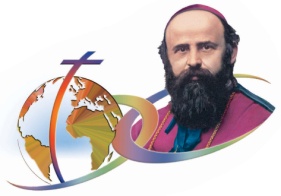 Via Luigi Lilio, 80      C. P. 10733	  00142 Roma (Italia)      Tel. 06 51.94.51                                  Fax 06 51.94 52.75        Superiore GeneraleRome le 22 aout 2013Aux participants Assemblée des FormateursFrancophonesTchadChers frères,Je profite du voyage et de la présence du Père John Baptist Opargiw, secrétaire général de la formation, à votre Assemblée pour vous envoyer un bonjour et mes meilleurs souhaits pour la bonne réussite des travaux de ces jours.Je veux vous remercier aussi au nom du conseil général pour le travail que vous êtes en train de faire dans les maisons de formation que nous avons dans l’Afrique francophone. Vous savez bien que votre travail est une mission très particulière et importante pour la vie de notre institut et pour la mission de notre temps.En ce moment de notre histoire, nous sommes contents de constater combien le Seigneur est en train de nous bénir avec le don des vocations, en particulier dans vos provinces. En ce moment-ci le nombre plus consistant de candidats provient de vos provinces et vous avez entre vos mains surement une bonne partie du futur du personnel de l’Institut. Ceci est une grâce, mais au même temps une grande responsabilité, surtout parce que vous êtes appelés à faire un travail très délicat de discernement et d’accompagnement de ces jeunes qui veulent suivre le Seigneur comme missionnaires et comme comboniens.J’espère que le travail de ces jours vous aide à partager les expériences vécues et vous permette aussi de vous enrichir mutuellement avec la réflexion et la recherche de tout ce que puisse devenir des lumières pour continuer le chemin d’une formation sérieuse e responsable.Nous avons toujours le souci de trouver les moyens pour assurer une bonne formation, soit avec le personnel, soit avec les structures et les lignes programmatiques et les ressources pédagogiques indiquées par notre Ratio Fondamentalis, mais vous savez bien combien il nous est difficile de donner les réponses adéquates, surtout à cause du manque du personnel. Nous sommes en train de faire le mieux possible pour préparer quelques confrères pour ce service, mais nous nous rendons compte que les défis sont encore nombreux.A vous, je sens, vous est demandé un effort considérable et des sacrifices pas toujours agréables. Nous savons que le travail de la formation ce n’est pas facile, mais, comme disait Comboni, nous sommes convaincus que c’est un des meilleurs services que nous pouvons offrir à la mission et à l’Institut. Cela motive notre reconnaissance et gratitude envers chacun de vous.En vous envoyant ce bonjour, je voudrais aussi vous demander de travailler avec courage et avec une grande joie, car votre service est vraiment missionnaire, n’ayez pas aucun doute. Il me semble important de vous rappeler que dans votre travail vous ne devez pas vous préoccuper pour les nombres, et il faut insister, le plus possible, sur l’approfondissement des motivations que portent dans le cœur nos candidats.Il est très important vérifier que le choix pour la vie consacrée, religieuse et missionnaire soit le plus claire possible dans la tête et dans le cœur de nos candidats. Il faut qu’ils comprennent que la vie missionnaire est avant tout un choix pour la personne du Seigneur, pour sa mission, pour son projet de vie. Il s’agit pourtant d’un choix qui oblige à tout laisser et à devenir disponibles, sans conditions et sans calculs à ce que le Seigneur nous demandera à travers notre consécration à la mission. La mission aujourd’hui ne tolère des projets parallèles ou des intentions cachées, elle exige la donation totale, la disponibilité à tout ce que l’Institut et la mission demanderont.Dans votre travail de discernement et d’accompagnement ne soyez pas indécis et ne vous trompez pas en croyants que les personnes peuvent changer miraculeusement. Si vous avez des doutes sur l’un ou l’autre des candidats, ne pensez pas que le temps fera ce que la formation n’a pas pu faire. S’il y a des doutes, l’aide meilleure que vous pouvez offrir et celle d’orienter vers d’autres chemins les personnes que vous voyez que ne sont pas faites pour la vie consacrée ou pour la mission.Je pense que ce n’est pas trop de vous rappeler l’importance d’insister sur le travail au niveau spirituel et humain fait sérieusement et  avec responsabilité. La mission aujourd’hui, comme toujours, a besoin des personnes capables de vivre un rapport consistent et solide avec le Seigneur, autrement facilement on se trouve avec des personnes fragiles incapables de supporter les crises ou les problèmes de la vie et de la mission de notre temps.En connaissant un tout petit peu le contexte de vos provinces, il me semble nécessaire et important insister sur la connaissance du fondateur, de la histoire de l’Institut et de la spiritualité que soutiennent notre engagement missionnaire. Je crois que la formation, soit dans votre contexte comme ailleurs, doit insister sur la connaissance de San Daniel Comboni, mais pas seulement comme le personnage. Il faudrait s’approcher à lui plus comme au père qui nous introduit à la mission et à son expérience de Dieu pour vivre la mission comme un appel soutenu par la force de l’Esprit.J’espère que ces jours d’Assemblée deviennent pour vous un moment de vrai partage et une occasion pour intensifier les liens de collaboration entre vous et vos  provinces.Je vous assure notre prière et je vous renouvelle notre gratitude pour le travail et le service que vous donnez à la mission.San Daniel Comboni vous accompagne et soit une bénédiction au milieu de vous en ces jours d’Assemblée.Avec mes meilleurs souhaits.P. Enrique Sanchez G. MccjSup. Gén.